JHGKJKJFGFGJYHGJGHGHJGFSubmission of the manuscript, research paper on social media inundation and academic engagement on 13 November 2018 in Elsevier journal.Presented paper on the overview of religious views on euthanasia a challenge in India on 31 march 2017 in 3rd International Conference cum workshop on Multidisciplinary business research - the new driver of business innovation at St. Aloysius College Mangalore.Attended workshop on (Synergios) on 6th November 2016. Participated in (Bizzinga): A business idea certification on 11th and 12th November 2016. Attended Healthcare Conference Sehat and played as an executive member of the club which is organized on positive disruptions in the healthcare industry and income security in India on (11th-12th November 2016).Participated in various Dental related training sessions’ workshop programs from 2014-2015.Proficient in MS Office application (Word, Excel, PowerPoint, Email applications & Internet).Nationality		:	IndianDate of Birth		:	26th Nov 1990Marital Status	:	SingleVisa Status		:	Visit VisaLanguages		:	English, HindiReference		:	Available upon requestStrenght & SkillsAccomplished Master’s Degree in Healthcare ManagementBroad-based knowledge of clinic policies and proceduresStrong organizational, administrative and planning skillsStrict Compliance to Quality Standards and ProceduresAbility to deal effectively w/ phone and email inquiriesAccomplished Master’s Degree in Healthcare ManagementBroad-based knowledge of clinic policies and proceduresStrong organizational, administrative and planning skillsStrict Compliance to Quality Standards and ProceduresAbility to deal effectively w/ phone and email inquiriesOperations, Quality & Admin Coordination skillsExposure in Healthcare and Clinical ManagementAbility to work independently and as part of a teamCritical thinking, questioning, and listening skillsGoal oriented – Dynamic – Vibrant PersonalityOperations, Quality & Admin Coordination skillsExposure in Healthcare and Clinical ManagementAbility to work independently and as part of a teamCritical thinking, questioning, and listening skillsGoal oriented – Dynamic – Vibrant PersonalityMaster's Degree in Health Care Management –Manipal Institute of Management, Karnataka, IndiaBachelor's Degree in Dental Surgery –M.G.M Dental College, Mumbai, IndiaHospital Coordinator – lifeline hospital, India	                                                                              Jul 2018 – Jun 2019Dentist / Clinic Manager  – Lifeline Foundation-Dental Zone, India	                                                  Apr 2015 – May 2016Internship:HR Assistant – Wochkardt Hospitals Ltd., New Mumbai, India	                                            Apr 2017 – Jun 2017Assisted Human Resource unit head in NABH audit and worked on project titled (Functional study of Human Resource) at Sterling Wochkardt Hospital, India.Dentist Intern– M.G.M Dental College and Hospital, Navi Mumbai, India	                           Mar 2014 – 2015Master's Degree in Health Care Management –Manipal Institute of Management, Karnataka, IndiaBachelor's Degree in Dental Surgery –M.G.M Dental College, Mumbai, IndiaHospital Coordinator – lifeline hospital, India	                                                                              Jul 2018 – Jun 2019Dentist / Clinic Manager  – Lifeline Foundation-Dental Zone, India	                                                  Apr 2015 – May 2016Internship:HR Assistant – Wochkardt Hospitals Ltd., New Mumbai, India	                                            Apr 2017 – Jun 2017Assisted Human Resource unit head in NABH audit and worked on project titled (Functional study of Human Resource) at Sterling Wochkardt Hospital, India.Dentist Intern– M.G.M Dental College and Hospital, Navi Mumbai, India	                           Mar 2014 – 2015Master's Degree in Health Care Management –Manipal Institute of Management, Karnataka, IndiaBachelor's Degree in Dental Surgery –M.G.M Dental College, Mumbai, IndiaHospital Coordinator – lifeline hospital, India	                                                                              Jul 2018 – Jun 2019Dentist / Clinic Manager  – Lifeline Foundation-Dental Zone, India	                                                  Apr 2015 – May 2016Internship:HR Assistant – Wochkardt Hospitals Ltd., New Mumbai, India	                                            Apr 2017 – Jun 2017Assisted Human Resource unit head in NABH audit and worked on project titled (Functional study of Human Resource) at Sterling Wochkardt Hospital, India.Dentist Intern– M.G.M Dental College and Hospital, Navi Mumbai, India	                           Mar 2014 – 2015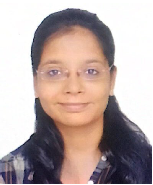 